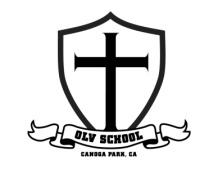 2nd GRADE SUPPLY LIST  2022-2023(ALL SUPPLIES DUE FIRST DAY OF SCHOOL)✯DO NOT LABEL SUPPLIES WITH STUDENT’S NAME✯1 plastic red bottom pocket folder1 plastic blue bottom pocket folder1 plastic bottom pocket folder (any color other than blue or red)1 package of sharpened #2 Ticonderoga pencils 3 white bar erasers zippered pencil bag (NOT a box as we don’t have room for these)1 soft index card case2 packs of index cards3 white out tapes3 reams of white copy paper 8 ½ x 11 (500 count ream)Boys- 1 pack of EXPO markersGirls- 1 EXPO board eraser1 box of Crayola washable markers1 box of Crayola colored pencils 1 box of crayons 2 large solid glue sticks 1 pair of child size scissors1 fanny pack (large enough to hold the art supplies)backpack (no wheels)2 rolls of paper towels2 packages of Clorox/Lysol wipes1 bottle of hand sanitizer2 tissue boxes During the summer the following skills must be mastered:Basic addition and subtraction facts (use flash cards)D’Nealian printingDaily reading, minimum 20 minutesRead the book, Henry and Mudge In Puddle Trouble, by Cynthia Rylant.                        **Be prepared to complete a project during the first few                                     weeks of school.Thank you and enjoy your summer!!